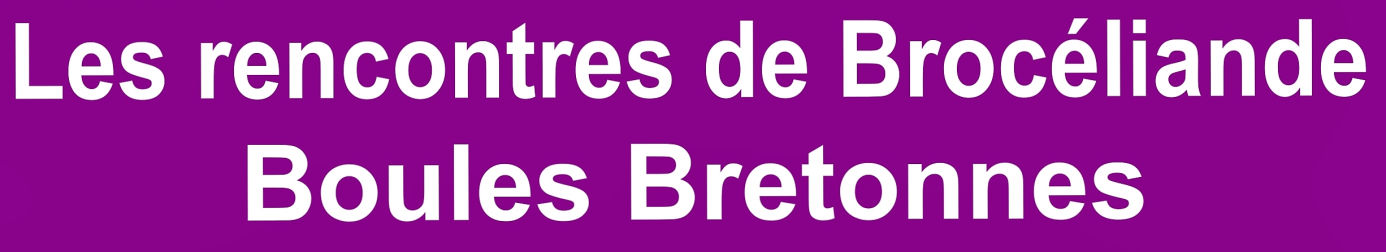 Samedi 20 mai 201735750  IFFENDIC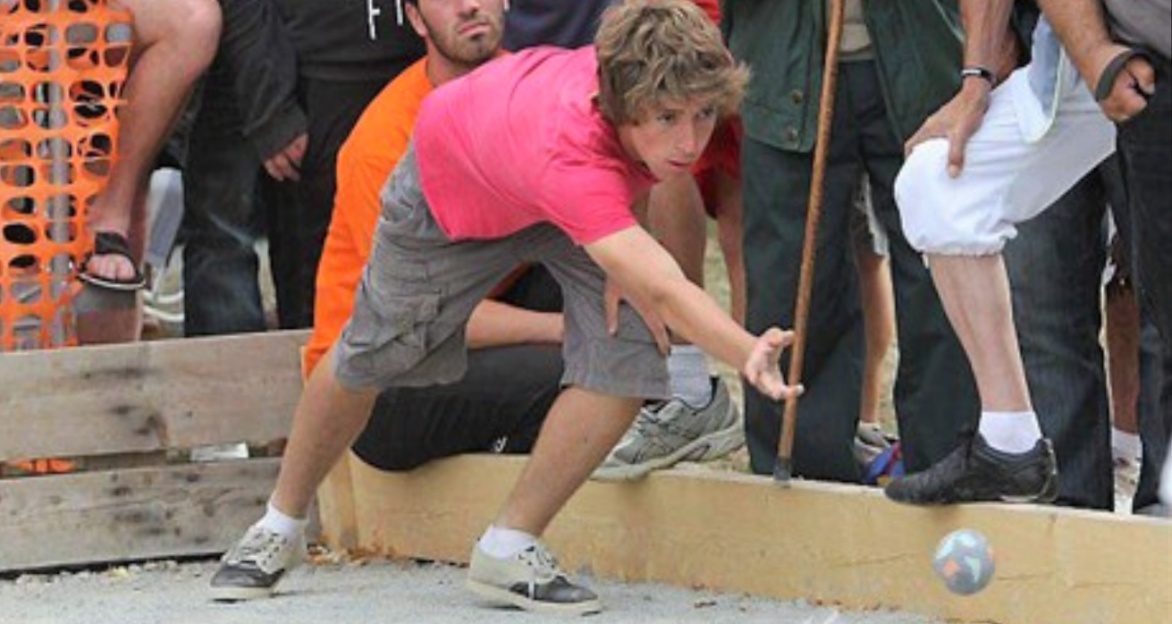 Centre Ville   Boulevard Saint MichelConcours de Boule Bretonne10h tête à tête sur trois parties         14 h Triplettes sur trois partiesEngagement 4€ / joueur---- gratuit – 16 ans 1 er Prix d’une valeur de 60€ à l’équipe vainqueur                                                                                    2ème Prix valeur 30€ 3ème  Prix valeur 15€Lots pour tous les joueursPrésence de nos amis de la Boule Flamande 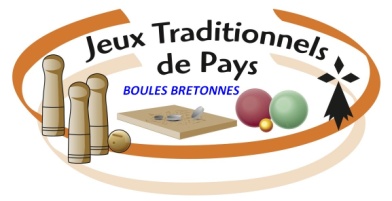 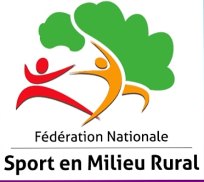 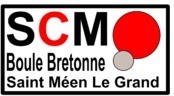 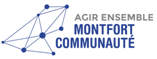 